    Российская Федерация                                                    Россия Федерациязы 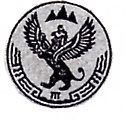     Республика Алтай                                                  Алтай Республик    Улаганский район                                                        Улаган аймак                                                                                           Муниципальное образование Муниципал тозолмо    «Улаганское сельское поселение» «Улаган  jурттынын jеезези»                               Совет депутатов                                                           Депутаттатардын Соведи__________________________________________________________________________  РЕШЕНИЕ                                                                           ЧЕЧИМ     «16»  сентября   2014 г.                 с .Улаган                                № 6-5О внесении изменений и дополнений в Устав муниципального образования«Улаганское сельское поселение»        Руководствуясь Федеральным законом от 06.10.2003 №131-ФЗ «Об общих принципах организации местного самоуправления в Российской Федерации», Федеральным законом от 28.12.2013 №443-ФЗ «О федеральной информационной системе и о внесении изменений в ФЗ «Об общих принципах  организации местного самоуправления в РФ»  Совет депутатов  Улаганского сельского поселения                                                 РЕШИЛ: Пункт 19 статьи 4 Устава МО «Улаганское сельское поселение» изложить в следующей редакции: -«присвоение адресов объектам адресации, изменение, аннулирование адресов, присвоение наименований элементам улично-дорожной сети (за исключением автомобильных дорог федерального значения, автомобильных дорог регионального или межмуниципального значения, местного значения муниципального района), наименований элементам планировочной структуры в границах поселения, изменение, аннулирование таких наименований, размещении информации в государственном адресном реестре».      2. Направить настоящее Решение на государственную регистрацию в        течение 15 дней со дня его принятия. 3. Настоящее Решение вступает в силу со дня его официального опубликования (обнародования), осуществленного после его государственной  регистрации .Председатель Совета депутатов                                     А.Ю. Тойдонов